Annisa adalah seorang pelajar kelas X IPS yang tinggal disekitar sekolah. Ia memiliki beberapa kebutuhan antara lain:buku mata pelajaran ekonomi X seharga Rp45.000,00seragam sekolah putih abu-abu seharga Rp95.000,00memperbaiki sepeda diperkirakan butuh biaya Rp65.000,00tas baru seharga Rp75.000,00, tas lama masih laik pakaiCara memenuhi kebutuhan Annisa, apabila ia memiliki dana sebesar Rp160.000,00 adalah ….membeli buku pelajaran ekonomi dan seragam sekolah sedangkan tas masih menggunakan yang lamamemperbaiki sepeda dan membeli seragam sekolah sedangkan tas masih menggunakan yang lamamembeli tas baru dan buku pelajaran ekonomi sedangkan sepeda tidak diperbaiki karna ia jarak sekolahnya dekatmembeli buku pelajaran ekonomi, tas baru dan memperbaiki sepeda sedangkan kekurangannya ia utang dengan temanmemperbaiki sepeda dan membeli tas baru sedangkan kekurangannya ia utang dengan bengkel sepedaKebutuhan masyarakat terhadap tanah terus meningkat baik digunakan untuk keperluan perumahan, pertanian, maupun industri sedangkan luas tanah yang ada tetap. Cara yang paling tepat untuk mengatasi masalah kelangkaan tersebut adalah ....melakukan reklamasi di daerah pantai dan danaumembuka hutan lindung untuk menambah lahan barumemanfaatkan tanah secara efisien sesuai peruntukanmempertegas batas wilayah teritorial dengan negara lain membangun apartemen sebanyak banyaknya di perkotaanDaerah Jepara terkenal sebagai daerah penghasil ukiran berbagai perlengkapan rumah tangga bahkan sudah menembus pasar internasional. Di sisi lain menghasilkan banyak limbah kayu dari kegiatan tersebut. Pak Budi memanfaatkan limbah tersebut sebagai bahan pembuatan kerajinan replika. Kegiatan yang dilakukan oleh pak Budi merupakan pemecahkan masalahan pokok ekonomi modern, adalah ....barang apa yang akan diproduksiuntuk siapa barang akan diproduksibagaimana barang  akan diproduksikapan barang akan diproduksidimana barang akan diproduksiPerekonomian di negara X berjalan sesuai dengan harapan pemerintah dimana distribusi pendapatan secara adil dan merata. Dalam negara tersebut inisiatif dan daya kreasi perorangan tidak berkembang serta hak milik tidak diakui. Apabila Anda sebagai warga negara dari negara yang memiliki sistem ekonomi seperti di atas, maka tindakan yang paling tepat adalah… .Mengusulkan kepada pemerintah agar memberi kesempatan yang besar kepada masyarakatBerperan serta secara aktif sesuai dengan kedudukan dan kemampuan yang dimilikiBergabung dengan masyarakat yang anti sistem tersebut untuk menentang pemerintahBerusaha memiliki sebanyak mungkin faktor produksi untuk meningkatkan kesejahteraanMeminta pemerintah untuk mengganti sistem ekonomi yang ada dengan yang baru Pernyataan dibawah ini yang merupakan perbedaan antara pendekatan kardinal dan pendekatan ordinal adalah....Pendekatan kardinal bahwa kepuasan konsumsi barang tidak dapat diukur, sedangkan pendekatan ordinal kepuasan konsumsi barang dapat diukur.Pendekatan kardinal, kepuasan konsumsi barang dapat diukur dengan satuan ukur, sedangkan pendekatan ordinal kepuasan konsumsi diukur dengan angka ordinal.Pendekatan kardinal dilakukan dengan menggunakan analisis indefferens curve, sedangkan pendekatan ordinal menggunakan analisis marginal utility.Pendekatan kardinal menjelaskan kepuasan konsumen secara pendekatan relatif objektif, pendekatan ordinal menjelaskan kepuasan konsumen secara pendekatan subjektif.Pendekatan kardinal, kepuasan konsumsi barang dapat diukur dengan angka ordinal, sedangkan pendekatan ordinal kepuasan konsumsi diukur dengan satuan ukur.Perhatikan diagram berikut ini!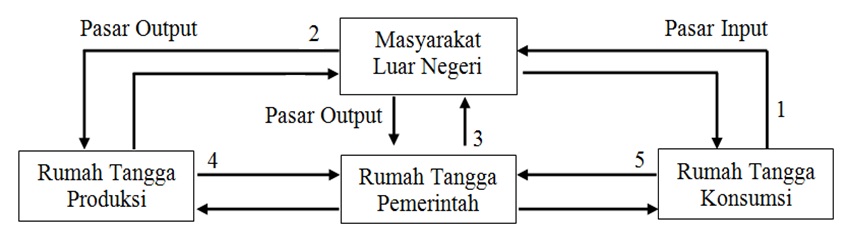 Berdasarkan bagan tersebut, nomor 2 menunjukan… .ekspor faktor produksi oleh rumah tangga konsumsi sehingga masyarakat luar negeri membayar atas biaya faktor prosuksi kepada rumah tangga konsumsiekspor barang dan jasa oleh rumah tangga produksi sehingga rumah tangga produksi memperoleh pendapatan dari masyarakat luar negeriekspor barang dan jasa oleh Badan Usaha Milik Negara sehingga masyarakat luar negeri membayar sejumlah uang kepada Badan Usaha Milik Negararumah tangga produksi membayar pajak kepada negara sehingga negara memberi pelayanan publik kepada rumah tangga produksirumah tanggga negara menerima pajak dari rumah tangga konsumsi sehingga rumah tangga konsumsi memperoleh pelayanan publik oleh rumah tangga negaraDiketahui fungsi permintaan Qd = 100 – 2P apabila tingkat harga pada saat itu Rp20,00, maka jenis elastisitas permintaan adalah….elastisin elastiselastis uniterelastis sempurnain elastis sempurnaTabel permintaan, penawaran dan harga.Berdasarkan tabel di atas, maka titik keseimbangan yang terjadi adalah... .(10½, 9.000)(30, 6.000)(30, 9.000)(40½, 9.000)(60, 6.000)Dalam beberapa tahun ini, nilai mata uang rupiah melemah terhadap nilai mata uang asing khususnya nilai mata uang dollar. Hal ini berdampak terhadap perubahan kenaikan tingkat harga di masyarakat atas barang komoditi, sehingga daya beli masyarakat terkoreksi.Kebijakan yang dilakukan bank Indonesia sebagai otoritas monter dalam mengatasi masalah tersebut adalah… .mengalihkan pendapatan masyarakat dengan menurunkan tingkat suku bunga sehingga tidak minat menabung menaikan pajak atas barang yang diminati sehingga masyarakat menurunkan permintaan atas barang tersebutmenjual surat-surat berharga kepada masyarakat sehingga mengurangi uang beredar di masyarakatmengurangi belanja negara dengan cara mengurangi pembelian barang dan jasa bagi operasional pemerintah sehingga menekan peningkatan harga barang melonggarkan peraturan persyaratan kredit untuk memperoleh pinjaman dari bank sehingga meningkatkan daya beli masyarakat Data pendapatan suatu Negara sebagai berikut : GNP	Rp550 miliarPajak langsung 	Rp50 miliarPajak tidak langsung	Rp75 miliarPajak perseroan	Rp5 miliarDepresiasi 	Rp100 miliarLaba di tahan	Rp8 miliarDana sosial  	Rp2 miliarBerdasarkan data tersebut, apabila besarnya personal income Rp410 miliar, maka besarnya transfer payment adalah sebesar ….Rp5 miliarRp15 miliarRp30 miliarRp35 miliarRp50 miliarTabel pendapatan nasional dan jumlah penduduk dari beberapa negara.Dari tabel di atas dapat disimpulkan bahwa....pendapatan perkapita negara Beta lebih rendah dari 4 negara lainnyapendapatan perkapita negara Delta lebih tinggi dari negara Gammapendapatan perkapita negara Alfa lebih tinggi dari negara Betapendapatan perkapita negara Teta lebih rendah dari negara Alfapendapatan perkapita negara Gama lebih tinggi dari 4 negara lainnyaTabel indeks harga yang diterima petani (It) dan indeks harga yang dibayar petani (Ib):Berdasarkan data di atas, pernyataan yang paling tepat adalah... .  petani daerah Antah memiliki pendapatan lebih tinggi daripada pengeluarannyapetani daerah Delta paling tidak sejahtera dibandingkan dengan daerah lainnyapenghasilah petani daerah Berantah lebih rendah  daripada petani daerah Chitahpetani daerah Entah paling sejahtera dibandingkan dengan daerah lainkesejahteraan petani daerah Berantah lebih tinggi daripada petani daerah ChitahDiketahui data harga sebagian sembako di Jakarta sebagai berikut:  Berdasarkan data diatas, maka laju inflasi sembako tahun 2015 di Jakarta adalah ....2,00 %2,27 %20,00 %21,97 %46,36 %Di negara A, jumlah uang yang beredar sebesar Rp600.000.000,00 dengan kecepatan peredaran uang 2 kali, serta jumlah barang dan jasa 100.000 unit. Berdasarkan data tersebut, maka tingkat harga di negara X apabila menggunakan  teori Irving Fisher adalah ....Rp3.000,00Rp6.000,00Rp12.000,00Rp60.000,00Rp120.000,00Berikut adalah penggunaan produk perbankan dalam kehidupan sehari-hari:Pak Heru menyimpan uangnya dalam bentuk deposito berjangkaTn. Raditio melakukan pembayaran mobil kepada dealer dengan bilyet giro.Pembayaran rumah KPR melaui kredit yang langsung dipotongkan dari gajinyaAgus membeli motor baru secara tunai dengan menggunakan uang pinjaman dari  bankSetiap menerima gaji bulanan ibu Diah selalu menyisihkan untuk di tabungBerdasarkan kegiatan perbankan di atas, yang termasuk produk perbankan pasif adalah… .(1),(2), dan (3)(1),(2), dan (5)(2),(3), dan (4)(2),(4), dan (5)(3),(4), dan (5)Perekonomian di negara X sedang mengalami perlambatan pertumbuhan ekonomi yang diakibatkan oleh penurunan pertumbuhan investasi nasional sehingga daya beli masyarakat menurun. Kebijakan moneter untuk mengatasi masalah tersebut adalah… .menjual surat-surat berhargamenurunkan persediaan kas bankmenaikkan pengeluaran pemerintahmenurunkan tingkat suku bungamenaikkan jumlah produksiBerikut ini adalah dampak pengangguran dari segi sosial dan ekonomi:terjadinya penurunan pendapatan per kapita bagi negarabeban psikologis yang ditanggung masyarakat semakin tinggipendapatan negara dari pajak penghasilan cenderung menurunmeningkatnya biaya sosial untuk mengatasi tingginya kriminalitasproduktifitas tenaga kerja rendah karena keahliannya tidak digunakanDari pernyataan di atas yang termasuk dampak pengangguran dari segi ekonomi ditunjukkan  pada nomor ….(1), (2), dan (3)(1), (3), dan (5)(2), (3), dan (4)(2), (3), dan (5)(3), (4), dan (5)Berikut  ini dampak-dampak APBN terhadap sektor moneter, neraca pembayaran dan sektor produksi :Peningkatan jumlah pengeluaran negara dalam APBN dapat meningkatkan jumlah uang beredarPeningkatan penerimaan negara dari sektor migas, mengakibatkan hasil penjualan migas meningkat.Pengalokasian subsidi dan peningkatan pengeluaran negara dapat meningkatkan daya beli masyarakat sehingga dapat meningkatkan permintaan masyarakat terhadap barang dan jasa.Kondisi defisit anggaran ditutupi oleh utang luar negeri, akibatnya pengeluaran rutin digunakan kembali untuk pembayaran utang dan bungaKomponen penerimaan pemerintah mengandung sisi impor yang besar seperti bantuan proyek  untuk menutup defisit anggaranBerdasarkan penyataan di atas, yang merupakan dampak APBN pada sektor moneter adalah… .(1), (2) dan (3)(1), (2) dan (4)(2), (3) dan (4)(2), (4) dan (5)(3), (4) dan (5)Apabila kenaikan harga barang tidak diikuti oleh kenaikan pendapatan, akan berakibat terjadinya penurunan daya beli masyarakat.  Kebijakan pemerintah dalam mengatasi masalah tersebut dapat dilakukan dengan cara menempuh kebijakan fiskal adalah... .menaikkan pajak  penghasilanmenambah anggaran belanja negaramenaikan cash ratio bagi bank umummengurangi pajak penghasilanmenaikan tingka suku bunga bankBerdasarkan table dibawah ini, perbedaan yang tepat antara saham dan obligasi adalah….Manfaat dan faktor pendorong perdagangan internasional:Menambah devisa negaraPerbedaan sumber daya alamMemperluas lapangan kerjaPerbedaan teknologiPerbedaan sumber daya manusiaBerdasarkan pernyataan di atas, yang termasuk faktor pendorong perdagangan internasional adalah... .(1), (2), dan (3)(1), (3), dan (5)(2), (3), dan (4)(2), (4), dan (5)(3), (4), dan (5)Salah satu dampak adanya pasar bebas yaitu adanya persaingan produk batik dalam negeri       terhadap batik dari luar negeri. Dikarenakan harga batik dalam negeri lebih tinggi daripada batik luar negeri, mengakibatkan batik luar negeri mudah bersaing di dalam negeri. Untuk itu pemerintah mengeluarkan kebijakan dengan cara membatasi impor batik dari luar negeri.Kebijakan yang dimaksud dinamakan... .A. 	kuota imporB. 	kuota eksporC. 	dumpingD.	tarif eksporE. 	tarif impor23.	Pada saat mengekspor barang ke Amerika Serikat, Revy memperoleh US $255.000,00 dan ditukarkan dengan rupiah pada saat kurs berikut:Beli 		= Rp13.200,00 / US $1,00Tengah 	= Rp13.300,00 / US $1,00Jual 		= Rp13.400,00 / US $1,00Sebulan kemudian Revy mengimpor barang dari Jepang seharga ¥12.500.000,00 saat kurs:Beli 		= Rp195,00 / ¥1,00Tengah 	= Rp205,00 / ¥1,00Jual 		= Rp215,00 / ¥1,00Berdasarkan transaksi di atas, maka jumlah sisa uang Rupiah yang dimiliki Revy adalah… .Rp678.500.000,00Rp729.500.000,00Rp979.500.000,00Rp2.687.500.000,00Rp3.366.000.000,0024. 	Perhatikan tabel neraca pembayaran berikut!Neraca  Pembayaran Negara Cerah Tahun 2015(dalam Jutaan US$)Berdasarkan tabel di atas, kondisi neraca pembayaran Negara Cerah :Surplus U$250.000,00 meskipun pada neraca barang dan lalulintas moneter defisit tetapi pada neraca jasa dan neraca modal surplus.Surplus U$250.000,00 meskipun pada neraca barang dan lalulintas moneter surplus tetapi pada neraca jasa dan neraca modal defisit.Defisit U$250.000,00 meskipun pada neraca barang dan lalulintas moneter defisit tetapi pada neraca jasa dan neraca modal surplus.Defisit  U$250.000,00 meskipun pada neraca barang dan lalulintas moneter surplus tetapi pada neraca jasa dan neraca modal defisit.Surplus  U$250.000,00 meskipun pada neraca barang surplus tetapi pada neraca jasa, neraca modal dan lalulintas moneter defisit.25.	Cadangan devisa Indonesia pada bulan Juli tahun 2015 berjumlah US $107,553 juta atau mengalami penurunan dibanding bulan Juni tahun 2015 yang berjumlah US $108,030 juta.Berdasarkan data tersebut, kebijakan paling tepat yang akan dilakukan pemerintah adalah… .Menambah utang luar negeri dalam bentuk mata uang asing yang sesuai dengan kebutuhan transaksiMembayar cicilan utang luar negeri dengan menunda pembayaran bunga agar menghemat devisaMewajibkan setiap transaksi menggunakan mata uang asing agar cadangan devisa terus bertambah Meningkatkan surplus neraca pembayaran dengan meningkatkan ekspor dan mengurangi imporMeningkatkan defisit neraca pembayaran dengan meningkatkan impor dan mengurangi eksporSejak beberapa tahun terakhir keluarga Pak Joyo mengelola usaha konveksi dari bahan Sutera dengan merek “Joyoroyo Collection“. Pada awal usahanya dirasakan begitu lancar dan  keuntungan  selalu meningkat sehingga dapat membuka beberapa factory outlet. Akan tetapi sejak akhir tahun lalu pasokan bahan Sutra mengalami penurunan, dikarenakan bermunculan usaha sejenis sehingga pemasok membagi pasokan sutra untuk yang lain juga. Dari contoh di atas, apabila dilihat dari unsur manajemen, maka cara yang tepat dilakukan oleh Pak Joyo adalah... .Memperluas jaringan tempat usaha ke daerah yang jauh dari pertokoan dan pasar.  Menambah modal dengan meminjam uang dari bank yang ada di sekitar tempat usaha.Menggunakan tenaga kerja yang terampil untuk menghasilkan barang yang berkualitas.Mengubah cara memeroses dan melayani konsumen dengan lebih baik.Mendatangi sumber bahan baku agar mendapatkan barang yang bagus dan lebih murah.27.	Tabel perbadingan modal, pendapatan dan biaya usaha:Berdasarkan tabel di atas, usaha yang paling menguntungkan apabila dilihat dari persentase kemampuan menghasilkan keuntungan terhadap modal adalah… .Peternakan dengan laba Rp5.000.000,00 dan rentabilitas 20%Peternakan dengan laba Rp5.000.000,00 dari modal Rp25.000.000,00Perikanan dengan laba Rp4.500.000,00 dari modal Rp15.000.000,00Perikanan dengan laba Rp4.500.000,00 dan rentabilitas 30%Pertanian dengan laba Rp2.500.000,00 dan rentabilatas 25%Koperasi Simpan Pinjam Murah dalam tahun buku 2015 mendapatkan SHU sebesar Rp25.000.000,00. Menurut AD/ART koperasi, SHU di antaranya dialokasikan untuk jasa simpanan 20%, jasa pinjaman 30% serta cadangan dan lainnya sebesar 50%. Sebagian data yang dimiliki oleh Koperasi Simpan Pinjam Murah per 31 desember 2015 adalah sebagai berikut:Simpanan pokok		Rp4.000.000,00Simpanan wajib		Rp56.000.000,00Simpanan sukarela		Rp10.000.000,00Pendapatan bunga 		Rp20.000.000,00Sumardi seorang anggota mempunyai simpanan pokok Rp100.000,00, simpanan wajib Rp1.100.000,00 dan telah menyetor uang jasa berupa bunga pinjaman di koperasi Rp1.500.000,00. Berdasarkan data di atas maka besarnya bagian SHU Sumardi adalah....Rp100.000,00Rp562.500,00Rp662.500,00Rp5.000.000,00Rp7.500.000,00Ada banyak manfaat dari laporan keuangan yang disusun pihak perusahaan.  Di bawah ini yang merupakan manfaat laporan keuangan bagi calon kreditor adalah... .A.	mengetahui perkembangan usaha untuk menentukan kebijakan yang akan diambilB.	dapat memperhitungkan bagian laba atau deviden yang akan diterima	C.	mengetahui besar/kecil laba perusahaan untuk menentukan nilai pajakD.	memperhitungkan prospek usaha perusahaan sebelum menentukan investasiE.	sebagai masukan untuk pertimbangan dalam memberikan pinjaman30.	Transaksi yang terjadi pada Salon “RAMAI” pada bulan November 2015:Tanggal 1, Pemilik menginvestasikan modalnya berupa uang tunai Rp10.000.000,00 dan peralatan salon  senilai Rp30.000.000,00 sebagai modal awal perusahaan.Tanggal 2, Dibeli perlengkapan salon senilai Rp2.000.000,00 dan baru dibayar Rp1.500.000,00Tanggal 5, Dilunasi pembelian AC minggu lalu Rp1.600.000,00 dari yang harusnya diterima Rp2.000.000,00Tanggal 7, Dibayar gaji pegawai Rp500.000,00Tanggal 10, Dibeli perlengkapan salon senilai Rp3.000.000,00 yang akan dibayar akhir bulanBerdasarkan transaksi tersebut persamaan akuntansi yang mempengaruhi utang terjadi pada tanggal… .(1), (2), dan (5)(1), (3), dan (10)(2), (5), dan (7)(2), (5), dan (10)(5), (7), dan (10)Transaksi-transaksi yang terjadi pada perusahaan jasa dekorasi milik Ny. Tati sebagai berikut(1) 	Dibeli alat-alat dekoarasi dengan kredit, dicatat peralatan (+) di debet dan utang usaha (+) dikredit(2) 	Dibeli perlengkapan kantor tunai, dicatat perlengkapan (+) di debet dan kas (-) di kredit(3) 	Menerima uang jasa dekorasi dari pelanggan, dicatat Kas(+) di debet dan Pendapatan Jasa (+) di kredit(4) 	Membayar gaji karyawan, dicatat kas (+) di debet dan Beban Gaji ( -) dikredit(5) 	Dibayar uatng bulan lalu, dicatat Utang (+) di kredit dan Kas ( +) dikreditPencatatan mekanisme debet dan kredit yang benar adalah….A.  	(1), (2), dan (3)B.  	(1), (2), dan (4)C.  	(2), (3), dan (4)D.  	(2), (3), dan (5)E. 	(3), (4), dan (5)Jurnal umum (sebagian) Loundry “Clings”, selama bulan Oktober 2015, sebagai berikut :	Jurnal Umum	Hal. :  6Berdasarkan jurnal umum tersebut, maka posting ke buku besar yang tepat adalah… .Kas	Nomor Akun:  111 Piutang Usaha	Nomor Akun:  112Perlengkapan	Nomor Akun:  113Utang Usaha	Nomor Akun:  211Pendapatan	Nomor akun : 411Sebagian akun neraca sisa bengkel “Akbar Motor” per 31 Desember 2015 sebagai berikut:-	Peralatan bengkel	Rp40.000.000,00-	Utang gaji	Rp1.250.000,00-	Prive Tn.Bimo	Rp1.500.000,00-	Beban asuransi	Rp2.400.000,00Data penyesuaian per 31 Desember 2015:Gaji karyawan yang belum dibayar Rp1.500.000,00Premi asuransi dibayar pada tanggal 1 Oktober 2015 untuk 1 tahun.Berdasarkan neraca sisa dan penyesuaian dapat disusun kertas kerja sebagai berikut:									(Rp000,00’)Penyelesaian kertas kerja yang benar adalah ….(1), (2), dan (3)(1), (2), dan (6)(2), (3), dan (4)(3), (5), dan (6)(4), (5), dan (6)34.	Data keuangan sebuah perusahaan jasa sebagai berikutModal awal 			Rp240.000.000,00Modal akhir			Rp253.000.000,00Pendapatan  			Rp30.000.000,00Prive 				Rp5.000.000,00Berdasarkan data keuangan tersebut, besarnya beban adalah….Rp8.000.000,00Rp10.000.000,00Rp12.000.000,00Rp15.000.000,00Rp17.000.000,00Perhatikan data keuangan daridua perusahaan berikut: (Rp000,00)Berdasarkan data di atas kesimpulan yang tepat adalah... .Pendapatan Biro Jasa Harum lebih tinggi dibandingkan Biro Jasa Wangi pada periode tersebutBiro Jasa Harum memperoleh pendapatan Rp4.500.000,00 sedangkan Biro Jasa Wangi Rp10.000.000,00 Pada tahun tersebut pendapatan Biro Jasa Harum adalah Rp15.000.000,00 sementara Biro Jasa Wangi Rp9.500.000,00Biro Jasa Wangi memperoleh pendapatan Rp5.500.000,00 lebih tinggi dibandingkan Biro Jasa HarumBiro Jasa Wangi dan Biro Jasa Harum memiliki pendapatan yang sama pada tahun tersebut, yaitu Rp5.000.000,00Berikut ini transaksi yang terdapat pada PD. MERANTI:1 Juni 2015, dijual  barang dagang kepada PT KANGURU sebesar Rp5.000.000,00 dengan syarat 3/10, n/30.2 Juni 2015, diterima pelunasan atas faktur seminggu yang lalu dari Toko SERIBU sebesar Rp7.500.000,00 syarat 2/10, n/453 Juni 2015, dijual mesin bekas kepada Fa. PINADAR senilai Rp12.500.000,00, dengan menerima sehelai cek BRI seri0123.4 Juni 2015, dikirim faktur No. MR 121 kepada Tuan Habil untuk barang dagang senilai Rp2.000.000,005 Juni 2015, diterima  pendapatan bunga bulan Mei 2015 sebesar Rp500.000,00.Berdasarkan data keuangan tersebut, dicatat pada Jurnal Penerimaan Kas sebagai berikut:Jurnal Penerimaan Kas (dalam ribuan Rupiah)					Halaman 13Pencatatan yang benar pada Jurnal di atas terletak pada tanggal... .(1), (2), dan (3)(1), (3), dan (5)(2), (3), dan (4)(2), (3), dan (5)(3), (4), dan (5)37.	Berikut ini data Jurnal Pembelian, Pengeluaran Kas dan Jurnal Umum Perusahaan dagang “ PD  MAKMUR JAYA” pada bulan Desember 2015  sebagai berikut:JURNAL PEMBELIAN					Halaman 15JURNAL PENGELUARAN KAS 		(Rp000,00)			Halaman 16JURNAL  UMUM 				(Rp000,00)		Halaman 20Berdasarkan data Jurnal di atas, maka posting buku besar pembantu yang  benar adalah… .		CV. INDAH								No. 11PD.  JAYA								No. 13CV.  ABC								No. 14PD. AA								No. 15E. 		CV.  ABC								No. 1438.	Neraca Saldo (sebagian) milik PD Arta Wahana Muda per 31 Desember 2015:Data penyesuaian per 31 Desember 2015:a.	Persediaan barang dagangan Rp2.000.000,00b.	Sewa gedung dibayar 1 Oktober untuk 1 tahun.Data di atas dicatat pada kertas kerja dengan metode Harga Pokok Penjualan berikut: (Rp)Pencatatan penyesuaian yang benar pada kertas kerja di atas adalah… .(1), (2), dan (3)(1), (3), dan (5)(1), (3), dan (6)(2), (4), dan (5)(2), (4), dan (6)Berikut sebagian data neraca sisa disesuaikan pada “UD SUKSES” Surabaya-	Harga pokok penjualan		Rp45.500.000,00-	Beban usaha				Rp7.500.000,00-	Beban luar usaha			Rp2.500.000,00-	Pendapatan luar usaha		Rp3.500.000,00-	Pengambilan pribadi			Rp5.000.000,00-	Penjualan bersih			Rp75.500.000,00-	Modal akhir				Rp105.000.000,00Besarnya modal awal perusahaan tersebut adalah.....Rp22.500.000,00Rp23.500.000,00Rp30.000.000,00Rp86.500.000,00Rp121.000.000,00Sebagian neraca saldo disesuaikan PD Setya Boma per 31 Desember 2015 dalam ribuan rupiah:Jika diketahui PD Setya Boma pada tahun buku tersebut mendapatkan laba bersih sebesar Rp50.000.000,00 maka neraca saldo setelah penutupan yang benar adalah… .HargaPermintaan (kg)Penawaran (kg)Rp10.000,001050Rp8.000,002040NoNama NegaraJumlah Penduduk (dalam juta)GNP (dalam milyar)1.2.3.4.5.AlfaBetaGammaDeltaTeta20011018016080120110908590NoNama daerahIndeks hargaIndeks hargaNoNama daerahItIb1Antah1051102Berantah1081103Chitah1061054Delta1021025Entah101110NoJenis barangHarga Barang (rupiah per satuan)Harga Barang (rupiah per satuan)Harga Barang (rupiah per satuan)NoJenis barang2013201420151Gula7.500,008.000,0011.000,002Telur15.000,0018.500,0021.250,003Terigu5.000,006.500,008.000,00NoSahamObligasiA.Bukti pinjaman modalBukti penanaman modalB.Keuntungan berupa bungaKeuntungan berupa devidenC.Jenisnya berupa saham korporasi/pemerintahJenisnya berupa obligasi preferen dan biasaD. Diperdagangkan di bursa efekDiperdagangkan di  luar bursaE. Resiko berupa gagal bayar kuponResiko berupa likuidasiNo.UraianJumlahINecara BarangEkspor250.000,00Impor300.000,00Surplus (Defisit)(50.000,00)IINeraca JasaPendapatan Jasa Transportasi425.000,00Pemanfaatan Jasa negara Asing300.000,00Surplus (Defisit)125.000,00IIINeraca ModalInvestasi asing di dalam negeri600.000,00Investasi warga negara ke  luar negeri400.000,00Surplus (Defisit)200.000,00IVLalulintas MoneterPenerimaan bunga pinjaman150.000,00Pembayaran bunga pinjaman luar negeri175.000,00Surplus (Defisit)(25.000,00)SURPLUS (DEFISIT)250.000,00No.Nama UsahaModalPendapatanBeban1.PertanianRp10.000.000,00Rp15.000.000,00Rp12.500.000,002.PeternakanRp25.000.000,00Rp30.000.000,00Rp25.000.000,003.PerikananRp15.000.000,00Rp17.500.000,00Rp13.000.000,00TanggalTanggalUraianRefDebit (Rp)Kredit (Rp)20152015Okt03Kas1112.000.000,00-Piutang usaha112250.000,00-Pendapatan usaha411-2.250.000,0006Perlengkapan1132.000.000,00-Kas111-500.000,00Utang usaha211-1.500.000,0015Utang usaha211750.000,00-Kas111-750.000,00TanggalTanggalKet.RefDebit (Rp)Kredit (Rp)SaldoSaldoTanggalTanggalKet.RefDebit (Rp)Kredit (Rp)Debit (Rp)Kredit (Rp)20152015Okt03JU.62.000.000,00-2.000.000,00-06JU.6-500.000,001.500.000,00-15JU.6-750.000,00750.000,00-TanggalTanggalKet.RefDebit (Rp)Kredit (Rp)SaldoSaldoTanggalTanggalKet.RefDebit (Rp)Kredit (Rp)Debit (Rp)Kredit (Rp)20152015Okt03JU.6-250.000,00-250.000,00TanggalTanggalKet.RefDebit (Rp)Kredit (Rp)SaldoSaldoTanggalTanggalKet.RefDebit (Rp)Kredit (Rp)Debit (Rp)Kredit (Rp)20152015Okt06JU.62.000.000,00--2.000.000,00TanggalTanggalKet.RefDebit (Rp)Kredit (Rp)SaldoSaldoTanggalTanggalKet.RefDebit (Rp)Kredit (Rp)Debit (Rp)Kredit (Rp)20152015Okt06JU.61.500.000,00--1.500.000,0015JU.6-750.000,00-750.000,00TanggalTanggalKet.RefDebit (Rp)Kredit (Rp)SaldoSaldoTanggalTanggalKet.RefDebit (Rp)Kredit (Rp)Debit (Rp)Kredit (Rp)2.152.15Okt03JU.6-2.250.000,002.250.000,00-NoNama AkunNeraca SaldoNeraca SaldoPenyesuaianPenyesuaianNSDNSDLaba/RugiLaba/RugiNeracaNeracaNoNama AkunDKDKDKDKDK1Peralatan bengkel40.000---40.000-40.000---2Utang gaji-1.250-1.500-250--250-3Prive Tn. Bimo1.500---1.500---1.500-4Beban asuransi2.400--1.800600---600-5Beban gaji1.500-1.500-1.500---6Asuransi dibayar dimuka1.800-1.800---1.800-Biro Jasa HarumBiro Jasa WangiModal Awal15.00012.000Modal Akhir20.00017.000Beban gaji3.0005.000Beban sewa1.0004.000Beban iklan5001.000TanggalTanggalKeteranganRefDebetDebetKreditKreditKreditKreditKreditTanggalTanggalKeteranganRefKas Pot. PenjualanPiutangPenjualanSerba-serbiSerba-serbiSerba-serbiTanggalTanggalKeteranganRefKas Pot. PenjualanPiutangPenjualanNama AkunRefJumlah2015Juni1PT. KANGURU5.000,005.000,00---2015Juni2Toko SERIBU7.350,00150,007.500,00--2015Juni3Mesin12.500,00-- Mesin12.500,002015Juni4Tuan Habil2.000,002.000,00--2015Juni5Pendapatan bunga500,00--Pend. bunga500.,00TanggalTanggalNo. FakturKeteranganSyarat PembayaranPembelian (D)Hutang Dagang (K)2015Des. 2810202225112113114115116117CV. IndahPD. JayaCV. ABCPD. AACV. IndahCV. ABC2/5, n/30n/605/5, n/305/10, n/40E.O.M-  27.500.000,0022.250.000,0037.000.000,0063.750.000,0045.000.000,0061.000.000,00Jumlah256.500.000,00TanggalTanggalKeteranganRefDebetDebetDebetDebetDebetKreditKreditTanggalTanggalKeteranganRefPembelianUtang DagangSerba-serbiSerba-serbiSerba-serbiKasPot. PembelianTanggalTanggalKeteranganRefPembelianUtang DagangNama AkunRefJumlahKasPot. Pembelian 2015Des8CV. Indah20.000---20.000- 2015Des10  PD. Jaya7.500---7.500- 2015Des15  CV. Indah-35.00035.000- 2015Des18  CV. ACC-- Peralatan 12.50012.500- 2015Des20  PT. PLN-- Beban Listrik   1.5001.500 2015Des30  PD. ABC-45.000--45.000- 2015Des27.50080.00014.000121.500-TanggalTanggalKeteranganRefDebetKredit2015Des. 3Hutang dagang (CV. Indah)          Retur Pembelian & Peng. Harga          2.500--2.5008Retur Penjualan & Peng. Harga          Piutang Dagang (PD. Jaya )7.200--7.20012Hutang Dagang (CV. ABC)          Retur Pembelian dan Peng. Harga4.500--4.50024Hutang Dagang (PD. AA)          Retur Pembelian dan Peng. Harga6.250--6.250TanggalTanggalKeteranganRefDebetKreditSaldoSaldoTanggalTanggalKeteranganRefDebetKreditDebetKredit2015Des.238PembelianRetur Pemb.Pembelian27.500.000-20.000.000-2.500.000-27.500.00025.000.00045.000.000---TanggalTanggalKeteranganRefDebetKreditSaldoSaldoTanggalTanggalKeteranganRefDebetKreditDebetKredit2015Des8810PembelianRetur Pemb.Pembelian-7.200.000-22.500.000-7.500.000---22.500.00015.300.00022.800.000TanggalTanggalKeteranganRefDebetKreditSaldoSaldoTanggalTanggalKeteranganRefDebetKreditDebetKredit2015Des10122530PembelianRetur Pemb. PembelianPembayaran-4.500.000-45.000.00037.000.000-61.000.000-----37.000.00032.500.00093.500.00048.500.000TanggalTanggalKeteranganRefDebetKreditSaldoSaldoTanggalTanggalKeteranganRefDebetKreditDebetKredit2015Des.2024PembelianRetur Pemb.63.750.0006.250.000-63.750.00070.000.000--TanggalTanggalKeteranganRefDebetKreditSaldoSaldoTanggalTanggalKeteranganRefDebetKreditDebetKredit2015Des.10122530PembelianRetur Pemb. PembelianPembayaran---45.000.00037.000.0004.500.00061.000.000-----37.000.00041.500.000102.500.00057.500.000No.Nama AkunDebetKredit1.2.3.4.5.6.Persediaan Barang DaganganPembelianPenjualanRetur Penjualan dan PHBeban Angkut PembelianBeban SewaRp   3.500.000,00Rp 10.000.000,00-Rp      500.000,00Rp      250.000,00Rp   3.600.000,00--Rp 12.500.000,00---No.Nama AkunNeraca SaldoNeraca SaldoJurnal PenyesuaianJurnal PenyesuaianNeraca Saldo DisesuaikanNeraca Saldo DisesuaikanNo.Nama AkunDKDKDK(1)Persediaan Barang Dagang3.500.000-2.000.0003.500.0002.000.000-(2)Pembelian10.000.000-10.000.000-20.000.000-(3)Penjualan-12.500.000---12.500.000(4)Retur Penjualan dan PH500.000-500.000-1.000.000-(5)Beban Angkut Pembelian250.000-250.000-500.000(6)Beban Sewa  3.600.000--2.700.000900.000-NoNama AkunDK101 Kas140.000-102Piutang Dagang75.000-103Perlengkapan kantor3.000-201Utang Dagang-70.000301Modal Setyo Bomo-450.000302Prive Setyo Bomo25.000-401Penjualan-240.000501Pembelian150.000-502Potongan pembelian-2.000NoNama Akun		DK101 Kas140.000-102Piutang Dagang75.000-103Perlengkapan kantor3.000-201Utang Dagang-70.000301Modal Setyo Bomo-450.000302Prive Setyo Bomo25.000-NoNama AkunDK101 Kas140.000-102Piutang Dagang75.000-103Perlengkapan kantor3.000-201Utang Dagang-70.000301Modal Setyo Bomo-475.000302Prive Setyo Bomo25.000-NoNama AkunDK101 Kas140.000-102Piutang Dagang75.000-103Perlengkapan kantor3.000-201Utang Dagang-70.000301Modal Setyo Bomo-475.000NoNama AkunDK101 Kas140.000-102Piutang Dagang75.000-103Perlengkapan kantor3.000-201Utang Dagang-70.000301Modal Setyo Bomo-450.000302Prive Setyo Bomo25.000-401Penjualan-240.000501Pembelian150.000-502Potongan pembelian-2.000NoNama AkunDK101 Kas140.000-102Piutang Dagang75.000-103Perlengkapan kantor3.000-201Utang Dagang-70.000301Modal Setyo Bomo-450.000302Prive Setyo Bomo25.000-401Penjualan-240.000501Pembelian150.000-